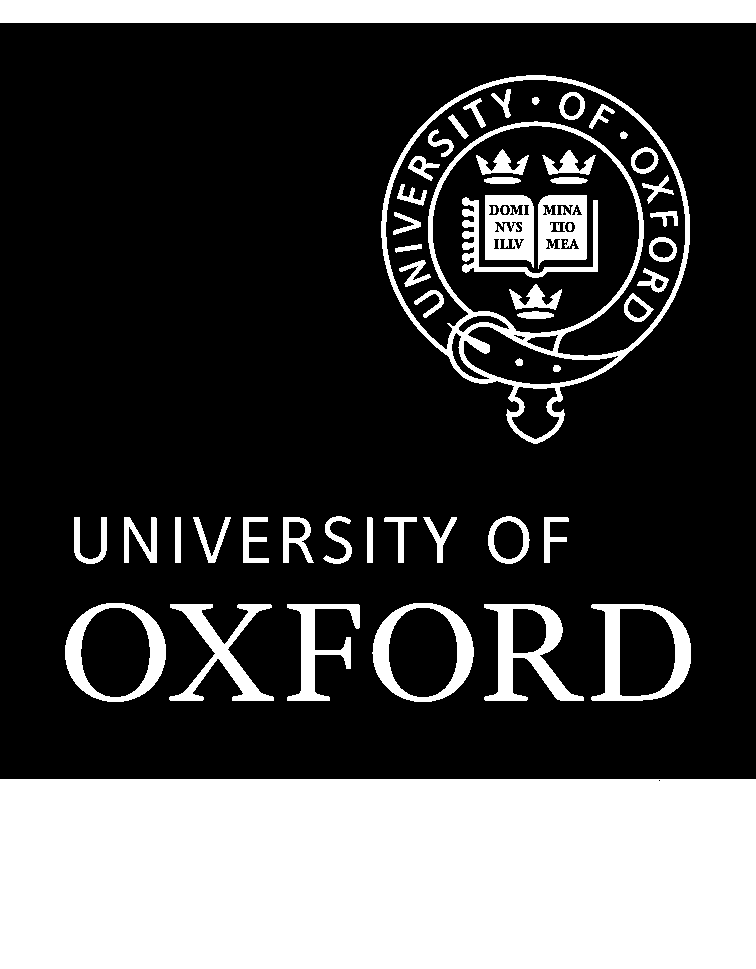 Faculty of LawApplication Form for the 2-week  September 2018Professional Qualifications  Please give details of any professional qualifications (i.e. chartered membership)Employment and Work ExperienceReferencesTwo references are required in your application for the Diploma in Intellectual Property Law and Practice. Please ask each referee to provide their reference in a sealed envelope, and to sign across the seal and cover their signature with a clear adhesive tape.  References should be returned to you in the sealed envelopes to be included in your application.  References can also be posted/emailed directly by your nominated referees to the address below or to diploma.administrator@law.ox.ac.uk. To complete your application, for your records, please list the contact details for your referees.  The deadline for application is 12 noon (UK time) 13 July 2018.  All applications should include transcripts, 500-word statement of purposes, CV, two references and English certificates (if applicable).  The completed application should emailed or posted with the relevant documents to:Ellen Moilanen, Diploma Administrator, Faculty of Law, St Cross Building, St Cross Road, Oxford, OX1 3UL, ellen.moilanen@law.ox.ac.uk.  Personal InformationPersonal InformationPrefix (Mr, Mrs, Ms, etc.)Family NameFirst NameMiddle name(s)Preferred name (known as)Preferred name (known as)Contact InformationContact InformationHome addressPostal/zip codeCountryCorrespondence address (if different)Postal/zip codeCountryEmail addressEmail addressTelephone number – dayTelephone number – eveningRelevant QualificationsRelevant QualificationsRelevant QualificationsRelevant QualificationsRelevant QualificationsRelevant QualificationsRelevant QualificationsAcademic Background: Please give details of any academic qualifications (ie degrees)Academic Background: Please give details of any academic qualifications (ie degrees)Academic Background: Please give details of any academic qualifications (ie degrees)Academic Background: Please give details of any academic qualifications (ie degrees)Academic Background: Please give details of any academic qualifications (ie degrees)Academic Background: Please give details of any academic qualifications (ie degrees)Academic Background: Please give details of any academic qualifications (ie degrees)From(MM/YY)To(MM/YY)Institution Attended and countryFull or part-timeQualification awardedSubjectResult (Class/GPA Ranking etc)Please indicate any scholarships, prizes, honours awarded or other academic qualifications not mentioned aboveFrom(MM/YY)To(MM/YY)Professional firm or educational institution attendedFull or part-timeQualification & subjectResult attained (MM/YY)Result (Class/GPA Ranking etc)Current EmploymentPosition (job title or role)Years in current positionOrganisation (company or institution)Organisation addressPostal/zip code                                                      CountryPrevious Employment/sPrevious Employment/sPrevious Employment/sPrevious Employment/sOrganisationFromTo PositionStatement of PurposeStatement of PurposeStatement of PurposeStatement of PurposePlease attach a 500-word essay detailing your reason for applying for the course, your career intentions, and the contribution that you anticipate the Diploma making to your career development. You will not be penalized for writing less than 500 words.  Please attach a 500-word essay detailing your reason for applying for the course, your career intentions, and the contribution that you anticipate the Diploma making to your career development. You will not be penalized for writing less than 500 words.  Please attach a 500-word essay detailing your reason for applying for the course, your career intentions, and the contribution that you anticipate the Diploma making to your career development. You will not be penalized for writing less than 500 words.  Please attach a 500-word essay detailing your reason for applying for the course, your career intentions, and the contribution that you anticipate the Diploma making to your career development. You will not be penalized for writing less than 500 words.  LanguageLanguageLanguageLanguageWhat is your native language?If this is not English, what evidence can you present of proficiency in written and spoken English? E.g. Language of education or the workplace, date and results of TOEFL/IELTS.What is your native language?If this is not English, what evidence can you present of proficiency in written and spoken English? E.g. Language of education or the workplace, date and results of TOEFL/IELTS.What is your native language?If this is not English, what evidence can you present of proficiency in written and spoken English? E.g. Language of education or the workplace, date and results of TOEFL/IELTS.What is your native language?If this is not English, what evidence can you present of proficiency in written and spoken English? E.g. Language of education or the workplace, date and results of TOEFL/IELTS.Residential SchoolAccommodation will be reserved for all successful applicants at Merton College for the residential school for 10 nights (from Sunday 2 September - Thursday 6 September inclusive and Sunday 9 September – Thursday 13 September inclusive). Accommodation is not included in the fees and the total cost for 10 nights is £993 (includes breakfast and dinner excluding dinner on Sunday 9 September). Please indicate below if you would like to opt-out of this and arrange your own accommodation: If you require weekend accommodation on Friday 7 September and Saturday 8 September (for an additional charge of £86 per person per night, bed and breakfast only), please indicate below (delegates not requesting weekend accommodation will have to check-out and empty their rooms on Friday 7 September and check-in again on Sunday 9 September):Referee 1Name                                                                       PositionOrganisationAddressTelephone                                               Fax                                  EmailReferee 2Name                                                                       PositionOrganisationAddressTelephone                                           Fax                                         Email           Finance: How do you intend to pay for your study? (Please tick whichever that is applicable)Fully sponsored by employer                                      Partially sponsored by employer                                                                                       State %     ____Self-financed                                                              Self-financed by a loanDisability: If you have any disability or illness that we should be aware of, please give details:Marketing information: How did you first learn about this programme? (Please tick whichever that is applicable) websiteThrough my organisationOther (please specify)-----------------------------------------------------------Have you included the following documents in your application?Original transcriptsPersonal statement (500 words)Two references                                                               English certificates (if applicable)DeclarationI understand that information provided on this form will be held on the University’s administrative computer system for a purpose of student administration subject to the provisions of the Data Protection Act (1998).Signature                                                           Date